Table S1: number of reads per sample, % of reads which failed to map in each sample.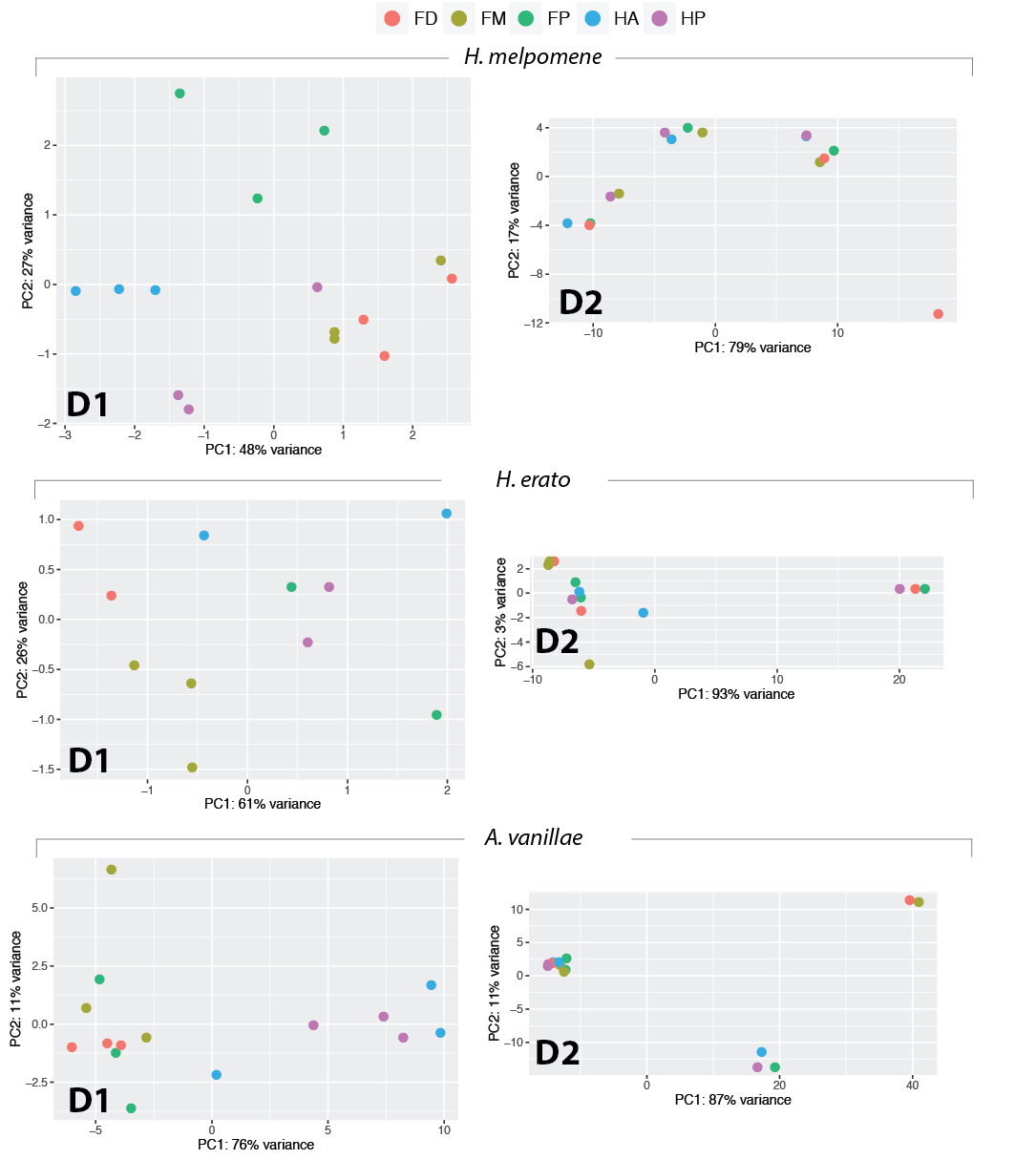 Figure S1: Principle component analysis of RNAseq data. Each point corresponds to a sample, with colours corresponding to wing compartment. (FP – proximal forewing, FM – medial forewing, FD – distal forewing, HA – anterior forewing, HP – posterior forewing.  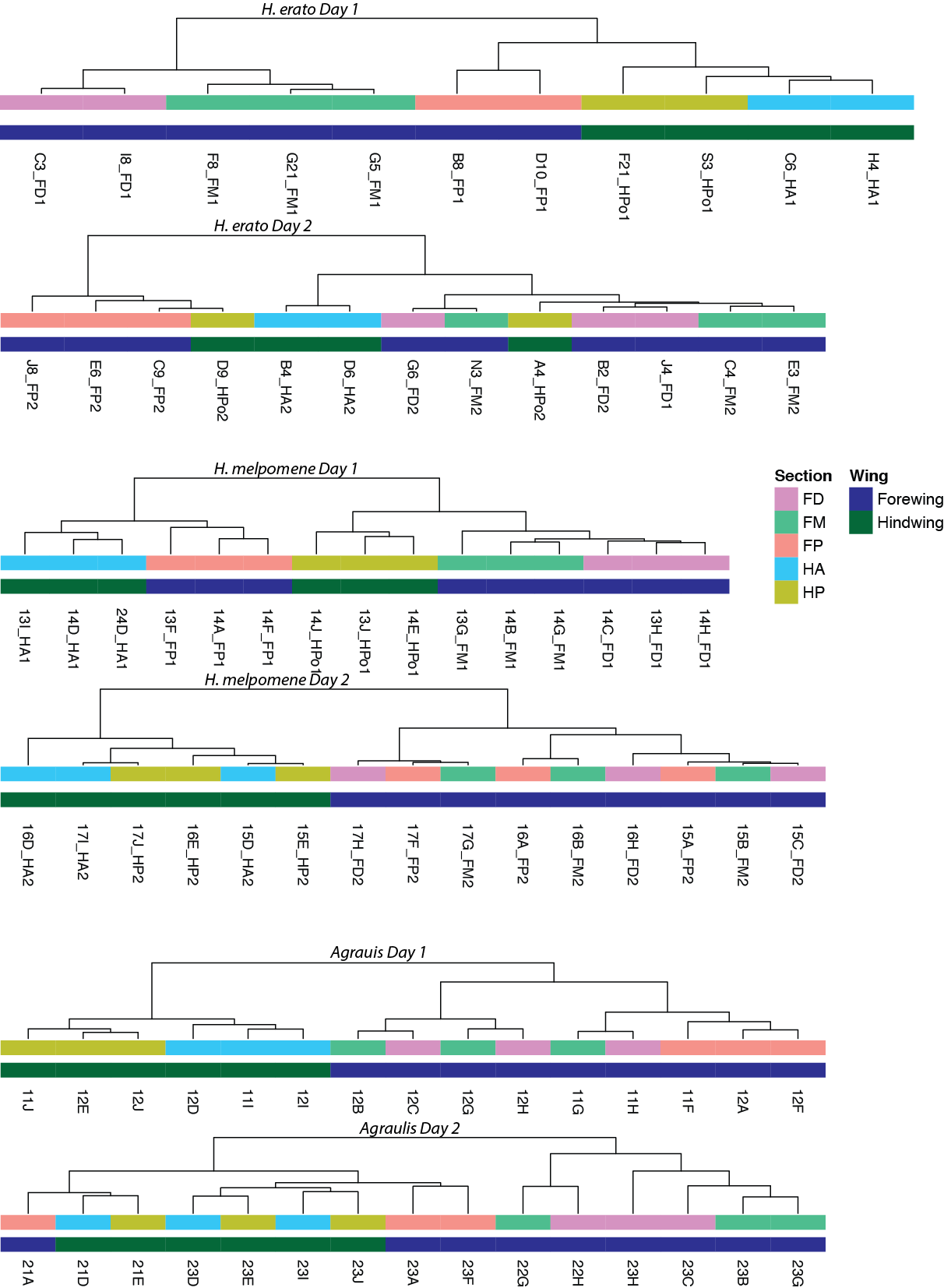 Figure S2: Dendrogram clustering of the data presented in Figure S1.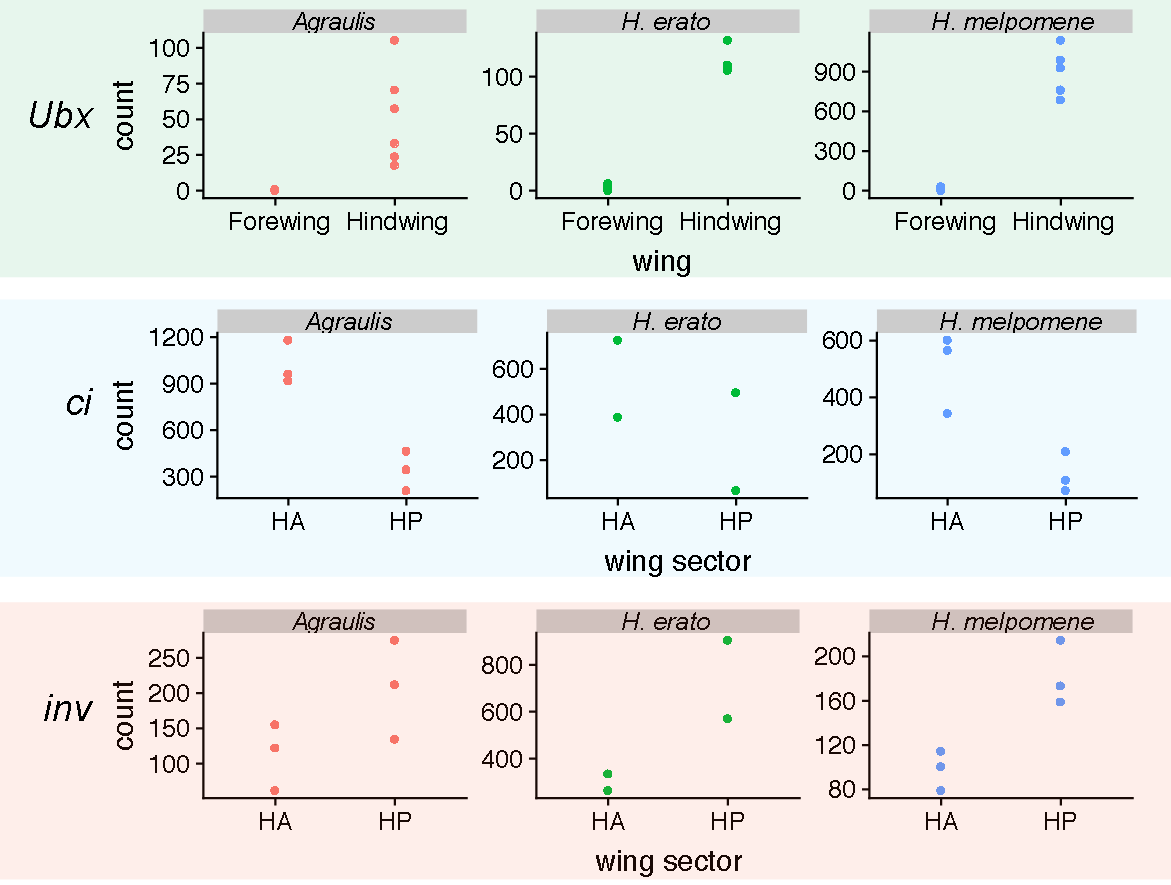 Figure S3: expression of the transcription factors Ultrabithorax, cubitus interruptus and invected. 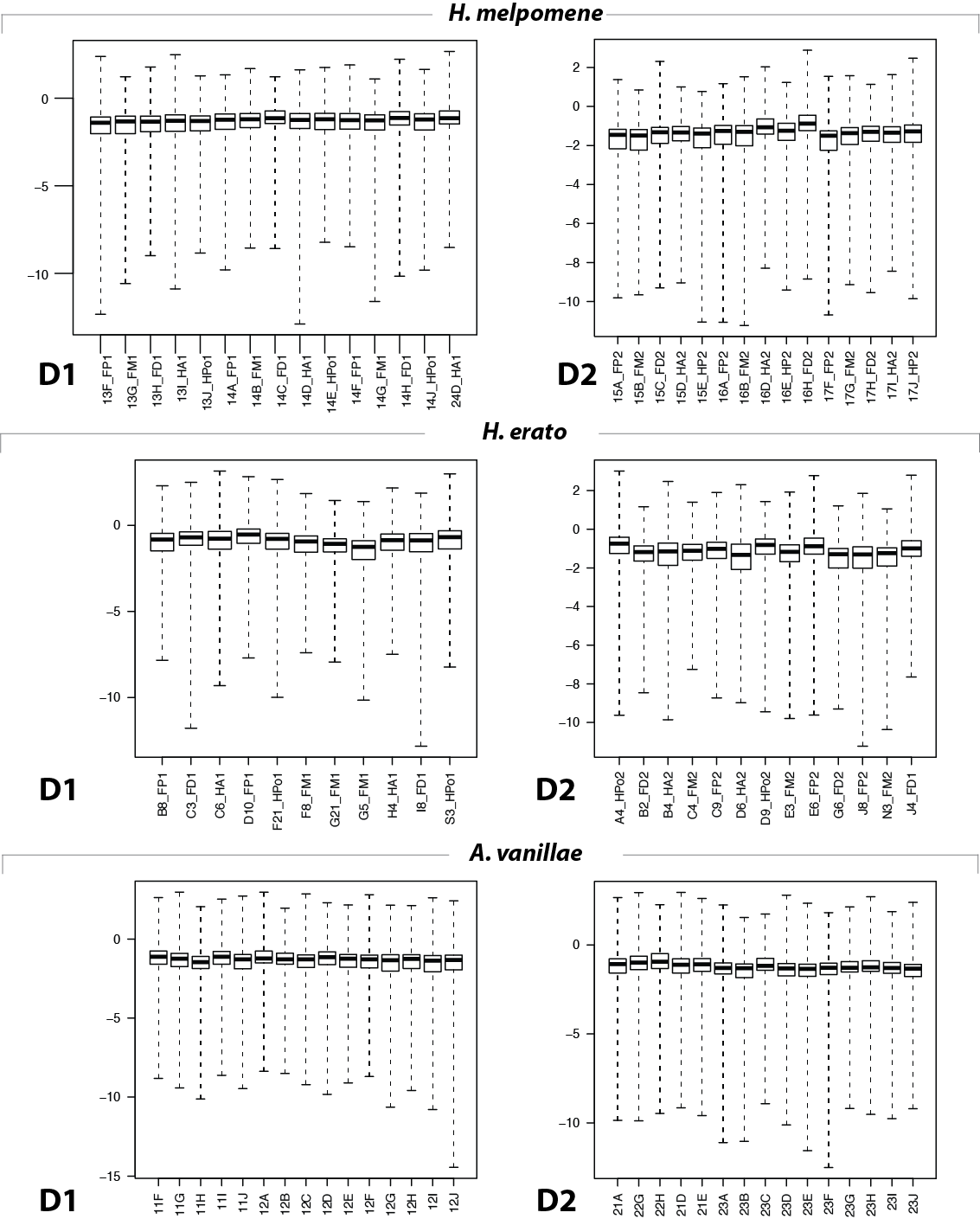 Figure S4: Cook’s distance for each sample. Table S2: genes differentially expressed in larval wing discs of H. melpomene and H. erato. Table S3: Table S4Table S5: Wnt pathway constituents and gene codes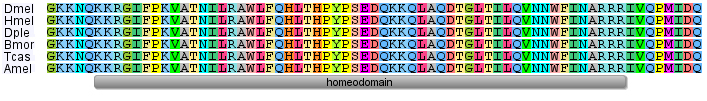 Figure S5. Homothorax homeodomain protein sequence is completely conserved between insects. Top to bottom: Drosophila melanogaster, Heliconius melpomene, Danaus plexippus, Bombyx mori, Tribolium castaneum, Apis mellifera. Only homeodomain is shown, there is lower conservation outside this domain.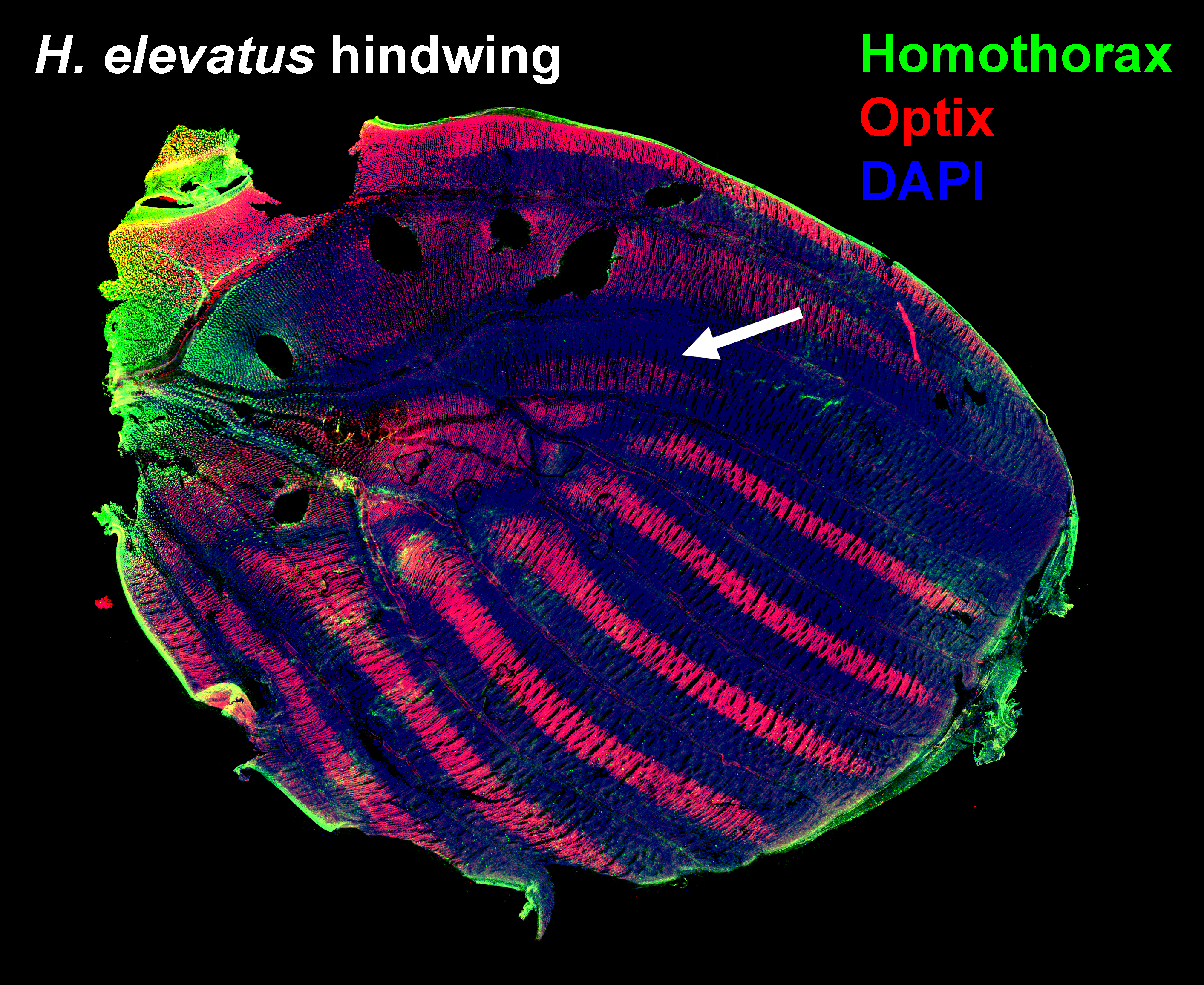 Figure S6. Homothorax and Optix expression in the hindwing.In both H. elevatus and H. rosina hindwings Homothorax forms a limited gradient in the hinge region. This does not correspond to the dennis hindwing bar (arrow), suggesting this part of the pattern is influenced by factors other than Homothorax. 60-72 hrs post-pupation H. elevatus.		H. melpomene		H. melpomene		H. melpomeneSampleRead count%  reads that fail to map13F_FP11034296510.9013G_FM1149539639.5613H_FD1102055629.9913I_HA11139763113.3113J_HPo11226733611.9314A_FP11489219014.1614B_FM11229518912.4414C_FD11152825414.9214D_HA11071708615.4614E_HPo11516245912.3714F_FP11204011413.7114G_FM11241185612.7814H_FD11230369111.1224D_HA11313153832.6914J_HPo11394542714.4015A_FP2.1143780813.8715B_FM2.1099352912.8115C_FD2.1185697413.5615D_HA2.1058180813.9515E_HPo21368176511.0216A_FP2.147363128.8416B_FM2.136262989.4016D_HA2.126862254.9616E_HPo2128237819.9516H_FD2.1559845810.4617F_FP2.110159177.6417G_FM2.121366697.4617H_FD2.145899767.5217I_HA2.146637207.5417J_HPo2146002397.81		H. erato		H. erato		H. eratoSampleRead count%  reads that fail to mapB8_FP1132868047.56C3_FD1151045879.84C6_HA1128414326.31D10_FP1159194858.05F21_HPo1146462938.35F8_FM11496569810.61G21_FM1130462728.03G5_FM1125438757.66H4_HA1134199527.91I8_FD11402268010.02S3_HPo1245748486.98A4_HPo21291289518.97B2_FD21343582019.43B4_HA21218284718.86C4_FM21412715620.68C9_FP21510038419.49D6_HA21402783817.72D9_HPo21235432417.87E3_FM21392682523.33E6_FP21362245215.73G6_FD21328151719.52J4_FD11449854616.59J8_FP21688230819.12N3_FM21313964018.78Agraulis vanillaeAgraulis vanillaeAgraulis vanillaeSampleRead count% reads that fail to map11F2160147210.7811G1950573210.3911H947255311.6511I2069522516.6911J1577925912.8012A1790975718.4012B213622999.4412C1902008510.3712D2169847811.3212E2157484711.7312F1951117410.8612G2385332811.2012H2313790010.9612I1891248012.8212J1801226713.1621A2510515211.2821D2196728811.0821E2222475512.2322G187909977.5322H191598847.1223A168496718.1923B228524587.8423C208148177.9023D211987487.2723E213475627.2823F229778858.0923G192542497.7923H197791957.8823I209711108.8023J230574197.51Genes upregulated in forewingsGenes upregulated in forewingsGenes upregulated in forewingsnov_gene_002001hamhamletneuron fate selection, type II neuroblast maturationAOX3Aldehyde oxidase 3DhprDihydropteridine reductasenov_gene007136PK2-R1Pyrokinin 2 receptor 1GPCR, binds Hug (an NT and chitin synthesis regulator) nov_gene009808CG10298no annotated funcnov_gene034094nov_gene034095PepckPhosphoenolpyruvate carboxykinasenov_gene035885nov_gene036476NrkNeurospecific receptor kinaseaxon pathfinding, rhabdomeere elongationnov_gene045731Genes upregulated in hindwingsGenes upregulated in hindwingsGenes upregulated in hindwingsnrv2nervana 2Na/K ATPase subunit 2. Cht2Chitinase 2AdamTS-AADAM metallopeptidase with thrombospondin type 1 motif Asecreted matrix metalloprotease (mutants show apical surface irregularities). CG3168anion transmembrane transporterUbxUltrabithoraxhomeodomain transcription factorpigspickled eggsmicrotubule binding, negative regulator of notchGenes differentially regulated in both species, but in the opposite directionGenes differentially regulated in both species, but in the opposite directionGenes differentially regulated in both species, but in the opposite directionr-lrudimentary-likeorotate phosphoribosyltransferase nov_gene013098Gene nov_gene015670Hr38Hormone receptor-like in 38required for adult cuticle developmentgcmglial cells missing(discussed in text)SseSeparasechromatid separation in meiosissandsandmandopamine responsive potassium channelCG2663intracellular transportgdgastrulation-defectivesecreted serine protease, activates Toll ligand spatzle, dorsoventral axis patterningnov_gene011683CG42339immune responseGstS1Glutathione S transferase S1CGstD1Glutathione S transferase D1CG4914serine endopeptidase activityCG7896no annotated funcScp2Sarcoplasmic calcium-binding proteindisco-rdisco-relatedEpithelial-mesenchymal transition, wing expansionsobsister of odd and bowlleg disc – joint morphogenesisReckReversion-inducing-cysteine-rich protein with kazal motifsno annotated funcnov_gene021747FaaFumarylacetoacetasearomatic amino acid metabolismThorThortranslation initiation factor 4E binding proteinCG14257no annotated funcspospookCNS development, cuticle development, head involuitonCG42346no annotated funcnov_gene007135nov_gene007136nov_gene046315Cyp6a2Cytochrome P450-6a2response to DDT, caffeine. zfh2Zn finger homeodomain 2putative TF, proximal-distal patterning during wing and leg imaginal disc developmentCG4945mesoderm developmentknrlknirps-likeorphan nuclear hormone receptor, target of Hh, Wnt and Notch pathwayshthhomothoroaxnov_gene015709Cht2Chitinase 2nov_gene008541Roc1aRegulator of cullins 1aE3 Ubq ligase componentCG9380CG41378Rap2lRas-associated protein 2-likescramb1scramblase 1scramble phospholipids across bilayer. (role in neurotransmission, apoptosis)nov_gene031883nov_gene031884pnutpeanutcomponent of septin GTPase complex, involved in organization of cell cortexalpha-Catrα-catenin relatedactin bindingnov_geneCG9701beta-glucosidaseCG11370no annotated funcCG15239no annotated funcsqdsquidRNA binding protein, localisationNlg3Neuroligin 3synaptic adhesion molecule involved in synapse formation and synaptic transmissionCyp6a18CG15497no annotated funcE2f1E2F transcription factor 1Archeaseaxon regenrationDCTN3-p24Dynactin 3, p24 subunitdynein activationFip1Factor interacting with poly(A) polymerase 1pumpumilio3’UTR binding proteinpummagomago nashisplicing, photoreceptor differentiationRpS8Ribosomal protein S8Spn85FSerpin 85Fchitin modifierMctpMultiple C2 domain and transmembrane region proteinCa2+ ion-binding, membrane componentKFaseKynurenine formamidasepossible pigment synthesis!obst-Aobstructor-Achitin maturationobst-Aobst-BbetaTub56Dβ-Tubulin at 56Dmicrotubule unitCG3655no annotated funcCG4678metallocarboxypeptidase activityCG34461chitin strucutural componentnov_gene034193Lcp65AcLcp65Acchitin strucutural componentCpr49AaCuticular protein 49Aachitin strucutural componentnov_gene034334unc-5unc-5axon guidanceNc73EFNeural conserved at 73EFnov_gene036907Spn42DaSerpin 42Danov_gene046015beat-IVbeat-IVheterophilic cell-cell adhesionnGstE6CG42259haemolymph coagulationCG42259nov_gene007986CG1402no annotated funcTrehTrehalasetrehalose metabooism, neural stem cell maintenanceChd64juvenile hormone-responsive, actin bindingCG4213no annotated funcH2.0Homeodomain protein 2.0CG16885no annotated funcIP3K2IP3-kinase 2regulates calcium levels by influencing IP3 signalingnov_gene011713CG16786no annotated funcBxBeadexdimerizes with LIM transcription factors including Apterous in the wing disc.Ets98Boocyte-expressedneurneuralizedendocytosis-dependent activation of NotchCG42390no annotated funcNrgNeuroglianaxon growth, imaginal disc morphognesisCG40160serine-type endopeptidaseCG8369wing disc dorsal-ventral patterning (via interaction with Ap-Bx)CG10407no annotated funcToll-7axon guidance, viral immunity mspoM-spondinregulation of myoblast fusionnov_gene039499dsdachsouscadherin binding, Planar Cell Polaritybeat-IIIbheterophilic cell-cell adhesionNosNitric oxide synthasenervous system development TwdlETweedleEchitin strucutural componentCG14964actin binding proteinPrmParamyosinstructural component of musclegeneday 2DE in Agraulis & H. eratoDE in Agraulis & H. eratoDE in Agraulis & H. eratoDE in Agraulis & H. eratoDE in Agraulis & H. eratoDE in Agraulis & H. eratoCG13367nov_gene007134Dnai2dynein, axonemal, intermediate chain 2nov_gene00837nov_gene008541plepaletyrosine hydroxylase (rate limiting step in melanin synthesis)Cpr65EcCuticular protein 65Ecchitin structural componentCG10555transcription coactivatorDdcDopa decarboxylasemelanin synthesisCG33290no annotated funcPrmParamyosinstructural component of muscleMlc1Myosin alkali light chain 1myosin componentCG9297no annotated funcCG11825no annotated funcDE in H. melpomene & H. eratoDE in H. melpomene & H. eratoDE in H. melpomene & H. eratoDE in H. melpomene & H. eratoDE in H. melpomene & H. eratoDE in H. melpomene & H. eratonov_gene011805mab-21malformed abdomen 21no annotated funcSulf1Sulfatedheparan sulfate modifier, regulates Wnt ligand diffusion, als hh signallinggdgastrulation-defectivesecreted serine protease, activates Toll ligand spatzle, dorsoventral axis patterningttanconverts NBAD to dopamine – melanin synthesis pathwayCG4757carboxylic ester hydroxylaseCG5973transporter activityAP-2alphaAdaptor Protein complex 2, α subunitcell transportDE in H. melpomene & AgraulisDE in H. melpomene & AgraulisDE in H. melpomene & AgraulisDE in H. melpomene & AgraulisDE in H. melpomene & AgraulisDE in H. melpomene & AgraulisCG33290no annotated funcCG31954serine endopeptidaseserine endopeptidaseserine endopeptidaseserine endopeptidasenov_gene011684CG5112no annotated funcMctpMultiple C2 domain and transmembrane region proteinnov_gene037141CG13868no annotated funcnov_gene046277nov_gene007986gene_codegene_typeH. melpomeneH. eratofzreceptorHMEL030072evm.model.Herato0101.604Gene.17645::c50081_g1_i1::g.17645::m.17645 evm.model.Herato0101.604WgligandHMEL022601evm.model.Herato0101.738Gene.28080::c53180_g1_i1::g.28080::m.28080 evm.model.Herato0101.735Wnt10ligandHMEL011434evm.model.Herato0101.735Gene.22452::c51642_g1_i1::g.22452::m.22452 evm.model.Herato0101.736Wnt6ligandHMEL011436evm.model.Herato0101.736Gene.24659::c52260_g1_i1::g.24659::m.24659 evm.model.Herato0101.738Wnt4ligandHMEL011441evm.model.Herato0101.740Gene.44206::c56654_g1_i1::g.44206::m.44206 evm.model.Herato0101.740VhaM8.9PCPHMEL043115evm.model.Herato0310.108Gene.14196::c48712_g1_i1::g.14196::m.14196 evm.model.Herato0310.108GrouchoTFHMEL016524evm.model.Herato0403.3Gene.19315::c50670_g3_i1::g.19315::m.19315 evm.model.Herato0403.3pygoTFHMEL004050evm.model.Herato0405.22Gene.36671::c55176_g1_i1::g.36671::m.36671 evm.model.Herato0405.22gilgameshintracellularHMEL043699evm.model.Herato0405.46Gene.9988::c46287_g1_i1::g.9988::m.9988 evm.model.Herato0405.46spen_1TFHMEL042399evm.model.Herato0503.212Rho1intracellularHMEL016025evm.model.Herato0503.23Gene.22721::c51732_g1_i1::g.22721::m.22721 evm.model.Herato0503.212fz3receptorHMEL044184evm.model.Herato0503.9Gene.35454::c54867_g1_i1::g.35454::m.35454 evm.model.Herato0503.23CG8786intracellularHMEL046268evm.model.Herato0701.527Gene.31107::c53893_g1_i1::g.31107::m.31107 evm.model.Herato0503.9fz2_1receptorHMEL046532evm.model.Herato0701.759Gene.17796::c50150_g1_i1::g.17796::m.17796 evm.model.Herato0701.527osaTFHMEL030920evm.model.Herato0901.275Gene.26847::c52848_g1_i1::g.26847::m.26847Wnt5ligandHMEL018100evm.model.Herato1001.160Gene.22486::c51656_g2_i1::g.22486::m.22486 evm.model.Herato0901.275WntAligandHMEL018100evm.model.Herato1001.161Gene.29008::c53376_g1_i6::g.29008::m.29008 evm.model.Herato1001.160Wnt2ligandHMEL022591evm.model.Herato1001.69Gene.29005::c53376_g1_i1::g.29005::m.29005 evm.model.Herato1001.161Wnt5bligandHMEL022606evm.model.Herato1001.88Gene.14793::c48962_g1_i1::g.14793::m.14793 evm.model.Herato1001.69shfheparan_interactingHMEL031574evm.model.Herato1003.133Gene.24659::c52260_g1_i1::g.24659::m.24659 evm.model.Herato1001.88ttvheparan_interactingHMEL013339evm.model.Herato1005.143Gene.9275::c45698_g2_i1::g.9275::m.9275 evm.model.Herato1003.133Drl-2ligandHMEL015485evm.model.Herato1007.90Gene.19220::c50654_g1_i1::g.19220::m.19220 evm.model.Herato1005.143dallyintracellularHMEL015252evm.model.Herato1108.113Gene.48364::c57401_g1_i1::g.48364::m.48364 evm.model.Herato1007.90botvheparan_interactingHMEL011746evm.model.Herato1108.259Gene.37419::c55339_g2_i1::g.37419::m.37419 evm.model.Herato1108.113dlpintracellularHMEL032267evm.model.Herato1108.30Gene.46191::c57019_g1_i1::g.46191::m.46191 evm.model.Herato1108.259hyraxTFHMEL015680evm.model.Herato1108.345Gene.38015::c55477_g2_i1::g.38015::m.38015 evm.model.Herato1108.30bocaintracellularHMEL033550evm.model.Herato1202.553Gene.44686::c56735_g1_i1::g.44686::m.44686 evm.model.Herato1108.345dxintracellularHMEL007293evm.model.Herato1202.820Gene.38286::c55532_g1_i1::g.38286sflheparan_interactingHMEL034074evm.model.Herato1301.128Gene.19786::c50823_g1_i2::g.19786::m.19786 evm.model.Herato1202.820kermitintracellularHMEL034176evm.model.Herato1301.227Gene.21881::c51480_g1_i1::g.21881::m.21881 evm.model.Herato1301.128stanPCPHMEL034041evm.model.Herato1301.96Gene.16962::c49871_g1_i1::g.16962::m.16962 evm.model.Herato1301.227PontinTFHMEL017143evm.model.Herato1301.391Gene.3686::c33770_g1_i1::g.3686::m.3686 evm.model.Herato1301.96alphaointracellularHMEL035171evm.model.Herato1408.158Gene.19767::c50819_g1_i1::g.19767::m.19767 evm.model.Herato1301.391mwhPCPHMEL035679evm.model.Herato1505.49Gene.22108::c51540_g4_i2::g.22108::m.22108 evm.model.Herato1408.158AxinPCPHMEL036070evm.model.Herato1507.286Gene.32473::c54230_g1_i2::g.32473::m.32473 evm.model.Herato1505.49dcointracellularHMEL035880evm.model.Herato1507.83Gene.46731::c57131_g1_i2::g.46731::m.46731 evm.model.Herato1507.286sggintracellularHMEL012308evm.model.Herato1603.51Gene.39804::c55818_g2_i1::g.39804::m.39804 evm.model.Herato1507.83nejireTFHMEL038398evm.model.Herato1703.13Gene.4876::c38729_g2_i1::g.4876::m.4876 evm.model.Herato1603.51dishevelledintracellularHMEL038512evm.model.Herato1705.40Gene.13733::c48458_g1_i1::g.13733::m.13733 evm.model.Herato1703.13sglintracellularHMEL010174evm.model.Herato1705.41Gene.21729::c51423_g2_i1::g.21729::m.21729 evm.model.Herato1705.40Ext2heparan_interactingHMEL017833evm.model.Herato1805.156Gene.38119::c55499_g1_i1::g.38119::m.38119 evm.model.Herato1705.41Notumheparan_interactingHMEL039208evm.model.Herato1805.28Gene.43087::c56437_g1_i1::g.43087::m.43087 evm.model.Herato1805.156Rfabgheparan_interactingHMEL002964evm.model.Herato1807.120Gene.12118::c47616_g1_i1::g.12118::m.12118 evm.model.Herato1805.28pangolinTFHMEL039657evm.model.Herato1807.48Gene.1076::c12781_g1_i1::g.1076::m.1076 evm.model.Herato1807.120CkIalphaintracellularHMEL016957evm.model.Herato1901.49Gene.30555::c53776_g1_i2::g.30555::m.30555 evm.model.Herato1807.48CtBPintracellularHMEL016973evm.model.Herato1901.62Gene.37459::c55348_g3_i1::g.37459::m.37459 evm.model.Herato1901.49twinsintracellularHMEL013172evm.model.Herato1904.66Gene.11911::c47529_g1_i1::g.11911::m.11911 evm.model.Herato1901.62arm_B-CateninintracellularHMEL008024evm.model.Herato2001.403Gene.15402::c49262_g1_i1::g.15402::m.15402 evm.model.Herato1904.66fryintracellularHMEL011016evm.model.Herato2101.61_evm.model.Herato2101.59Gene.40676::c56009_g1_i1::g.40676::m.40676 evm.model.Herato2001.403wntlessintracellularHMEL032988novel_model_155Gene.47366::c57232_g1_i2::g.47366::m.47366 evm.model.Herato2101.61_evm.model.Herato2101.59Gene.15032::c49092_g1_i1::g.15032::m.15032 novel_model_155